РЕСПУБЛИКА КРЫМНИЖНЕГОРСКИЙ  РАЙОН                                                     АДМИНИСТРАЦИЯ                                    ЕМЕЛЬЯНОВСКОГО  СЕЛЬСКОГО ПОСЕЛЕНИЯ                                             ПОСТАНОВЛЕНИЕот  22.03.2019                                 № 63                                       с. ЕмельяновкаОб  изменении  вида  разрешенного  использования    земельного  участка                 В  соответствии  со  статьями  37,39 Градостроительного  кодекса   РФ от 29.12.2004 №190-ФЗ, статьей  28  Федерального  закона  от 06.10.2003 №131-ФЗ «Об   общих  принципах  организации  местного  самоуправления  в  Российской  Федерации»,  пунктом  3  части1 статьи  4 Федерального  закона от 29.12.2004 №191-ФЗ «О введении  в  действие  Градостроительного  кодекса    Российской  Федерации», Приказом Минэкономразвития РФ от 01 сентября 2014года № 540, с изменениями № 709 от 30.09.2015г. «Об утверждении классификатора видов разрешенного использования земельных участков»,  руководствуясь  Уставом  МО Емельяновское  сельское  поселение,  административным  регламентом  предоставления  муниципальной  услуги «Изменение вида разрешенного использования земельного участка и (или) объекта капитального строительства», заключением  о  результатах  проведения  публичных  слушаний,  администрация  Емельяновского сельского  поселения ПОСТАНОВЛЯЕТ:Разрешить  изменить  вид  разрешенного  использования  земельного  участка с кадастровым  номером 90:08:040301:1167, площадью  10312 кв.м.  расположенного  за границами населенного пункта с.Емельяновка по  адресу:  Республика  Крым, Нижнегорский  район,  Емельяновский сельский совет, за границами населенного пункта принадлежащий на праве собственности ( государственный акт  ЯМ №105435), в лице Мороченцу Леонтию Анатольевичу с  вида  разрешенного  использования  1.16 «ведение личного подсобного хозяйства на полевых участках»  на  вид разрешенного   использования  1.7 - «животноводство». Мороченцу Леонтию Анатольевичу  в  течение  20 дней  со  дня  регистрации  настоящего  постановления  обратиться  в  Нижнегорский  районный  отдел  Государственного   комитета  по  государственной  регистрации  и  кадастру  Республики  Крым    для  внесения    соответствующих  изменений  в  государственный   земельный  кадастр  и  правоустанавливающие  документы  на  земельный  участок  в  части изменения  разрешенного  использования. После  выполнения  требований,  указанных  в  п. 2  настоящего  постановления,  и  получения    соответствующих   документов  на  земельный   участок  в   течении  10 дней  предоставить  их  копии  в  администрацию  Емельяновского  сельского  поселения.Мороченцу Леонтию Анатольевичу обеспечить  использование   земельного   участка  в       соответствии  с  видом разрешенного  использования 1.7- «животноводство».Настоящее постановление вступает в силу со дня его  подписания и подлежит обнародованию  на  Доске объявлений сельского совета по адресу: Республика Крым, Нижнегорский район, с.Емельяновка, ул.Центральная,134 (здание сельского совета) и опубликованию  на официальном сайте Администрации:  http://emel-sovet.ru/.Контроль за исполнением настоящего постановления оставляю за собой.Председатель    Емельяновского  сельского  совета-глава  администрации  сельского  поселения                               Л.В. Цапенко  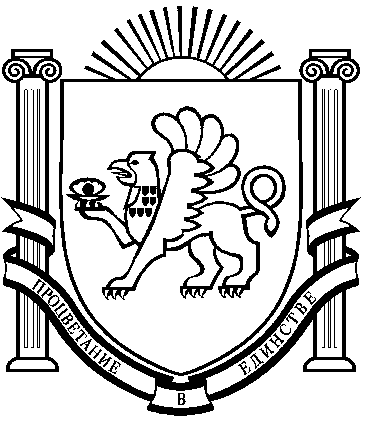 